NameDescriptionIssue IDTypeUser GroupMirror: Unable to log into mirror serverThis fixes an issue where a user whose account was created against the mirror server could not log in to the mirror server when a shared license was used.14232Bug fixAdministratorswAdmin2: Export to Excel Save DialogWhen exporting the user list to Excel, the Save dialog will now be presented instead of the Open dialog.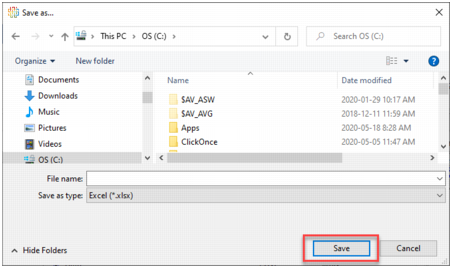 12195EnhancementAdministratorswAdmin2: Improved license statusWhen there are insufficient licenses, the License status will clearly indicate this. 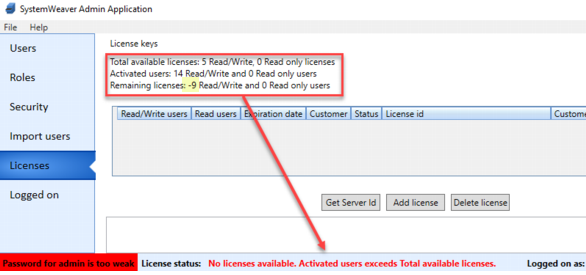 13931EnhancementAdministratorswAdmin2: Improved open connections countersAdministrators can now get a clear, real-time count of active connections and actively used licenses on the Logged on tab.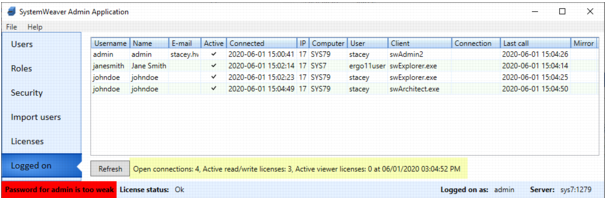 Open connections: Number of successful connections to the serverActive read/write licenses: Number of successful connections currently utilizing a read/write licenseActive viewer licenses: Number of successful connections currently utilizing a read-only license13684, 14407Enhancement AdministratorswAdmin2: Removal of unsuccessful loginsPreviously, entries for unsuccessful login attempt remained hung on the Logged on screen in swAdmin2. They will now clear out so that only successful, active sessions will be displayed. 12361EnhancementAdministratorAPI: Item Status ColorsThe associated colors for the statuses for items, i.e., work, freeze, release have been added to the C# API.14201EnhancementAPI userExtensions: Dedicated sub-foldersIt is now possible to put extensions in dedicated sub-folders in the swExplorerExtensions directory, to allow for extensions with dependencies without merging with ilmerge or libz. The following five SystemWeaver files must be included in each sub-folder along with any referenced dlls: RemObjects.Hydra.dllRemObjects.Hydra.WPF.dllSystemite.SystemWeaver.ExtensionControls.dllSystemWeaverExtensionsAPI.dll14080EnhancementAPI userExtensions: VS template for MultiInstanceViewThere is now a Visual Studios template available for MultiInstanceView. You can find all templates in the attachment uploaded to Getting Started With swExplorer Extensions.14133EnhancementAPI UserREST API: Additional endpointsThere is now an endpoints in the REST API for the following: Creating issuesDeleting issuesReading nodes14135, 14189, 14060EnhancementAPI UserREST API: Additional parameter descriptions addedParameter descriptions have been added for the following: Patch item statusPost issuePost itemPost Node14317, 14318, 14319, 14316EnhancementAPI UserGrids/Tables: Script Language enhancementsA select attribute is now available for <RowObject> so that you can use a string value or a path query to obtain a string value as a result. <RowObject name="" select=""/>A new StringValueColumn is also available that works together with the above.<StringValueColumn width="auto" caption="column name" objectName=".. "/>  In addition, the use of RowObject select=".." and StringValueColumn can replace the use of TextColumn with path query which will result in a performance improvement for grid generation. Also, the size of the definition becomes comparatively smaller and easier to follow.Example:<Table>  <Columns>    <ItemNameColumn width="200"/>    <StringValueColumn width="100" objectName="type"/>  </Columns>    <RowObject name="type" select="'case1'">      <Row/>    </RowObject></Table>14184, 14226EnhancementArchitectPath language: VersionTextThere is now support for the VersionText field code in the Path Query Language. Return typestringValid for objectitem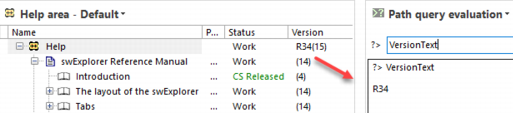 14344, 13756EnhancementArchitectGrids: Improved grouping mechanismThe grouping mechanism in grids has been updated. This improvement will make inconsistency checks easier to review. 14067, 14185, 13734EnhancementArchitect, UserConfigurable graphs: Upgrade and improvementsThe graph component has been upgraded from 2.5 to 3.2, and the calculation of node width has changed. Additional improvements are planned for the next release. 13703EnhancementArchitect,UserSlave Server: Fix for out of sync issueThis fixes an issue where new events resulting from the mirror server were not entirely being handled correctly by the slave server. Note that the slave server is being deprecated in an upcoming release with the mirror server taking its place.14268Bug fixIT AdministratorServer: Improved handling of out of syncImproved handling of journaling when the connection between the main server and the database is lost during the commit stage.14130Bug fixIT AdminitratorAttachments: Clarification of file revision comment sizeComments added when uploading a new or revised attachment are limited to 100 characters. This limitation has been made clearer in the dialogs. 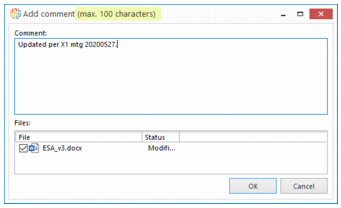 13928Bug fixUserCMS: Ability to delete iterationIt is now possible to delete iterations in a CMS Project. Multi-select is supported.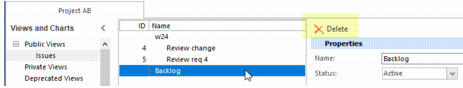 You can only delete an iteration if it does not contain any issues.14356EnhancementUserCMS: Restrict issue deletionIt is now possible to restrict issue deletion using field="Delete" in a Project workflow configuration. As with other available restriction options, you can set this for a specific workflow status or all workflow statuses.Example of Issue deletion not allowed if issue's Status=Closed: <Workflow initialStatus="Started">    <Status name="Started">        <NextStatuses>            <NextStatus name="Closed"/>        </NextStatuses>    </Status>                 <Status name="Closed">         <Restrictions>            <Restriction field="Delete" test="false"/>        </Restrictions>    </Status></Workflow>The option will be grayed out for users.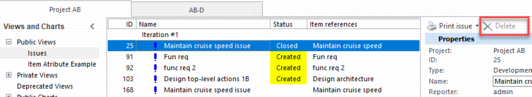 14346EnhancementUserCustom time format causes swExplorer not to loadThis fixes an issue where a custom time format set on the user machine caused the swExplorer to not load. 14239Bug fixUserDocument: Table of Contents scaling issue in 150%This fixes a scaling issue in Documents view and print preview when using display settings greater than 100%.14227Bug fixUserReqIF Export: Fix for access deniedThis fixes an intermittent access denied error thrown when completing a ReqIF Export in Citrix environment.14072Bug fixUserVersions view: Optimized default settingWe have optimized the initial loading of the Versions view by making the context version column hidden by default. Users wanting to show this optional column on an as-needed basis can select the option from either the right-click menu or header row menu.  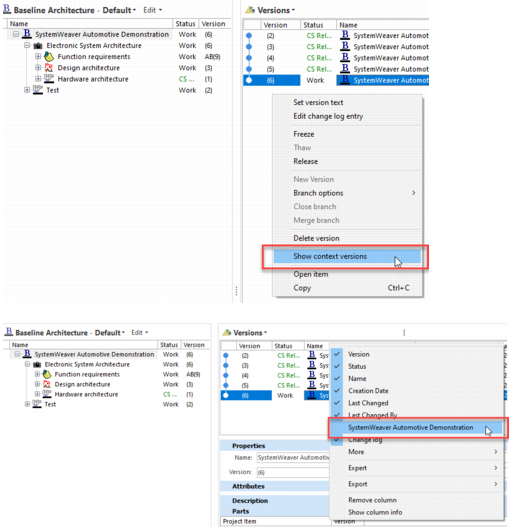 13488EnhancementUserXhtmlDescription: Use relative file paths to images in xhtml This fixes the file paths to images in the xhtml to ensure that they are always relative rather than absolute.14169EnhancementUser